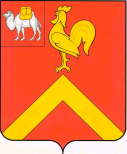 РОССИЙСКАЯ ФЕДЕРАЦИЯЧелябинская областьФинансовое управление администрации  Красноармейскогомуниципального районаПРИКАЗот 20.03.2018г.  № 36с.МиасскоеО внесении изменений в приказ финансовогоуправления администрации Красноармейского муниципального района от 21.11.2017 г. № 153В целях рационального и эффективного исполнения бюджета Красноармейского муниципального района в 2018 году и на плановый период 2019 и 2020 годов,ПРИКАЗЫВАЮ:Внести изменения в приказ финансового управления администрации Красноармейского муниципального района от 21.11.2017 г. № 153 « О перечне и дополнительных кодах расходов районного бюджета Красноармейского муниципального района.Отраслевые коды для расходования средств бюджетными и автономными учреждениями дополнить кодами:91 – налоги, пошлины и сборы;92 – штрафы за нарушение законодательства о налогах и сборах, законодательства о страховых взносах;93 – штрафы за нарушение законодательства о закупках и нарушение условий контрактов (договоров);94 – штрафные санкции по долговым обязательствам;95 – другие экономические санкции;96 – иные расходы.2. Настоящий приказ вступает в силу с момента подписания и применяется к правоотношениям, связанным с составлением и исполнением районного бюджета Красноармейского муниципального района на 2018 год и на плановый период 2019 и 2020 годов.3. Настоящий приказ подлежит официальному опубликованию.4. Организацию выполнения настоящего приказа возложить на заместителя начальника финансового управления администрации Красноармейского муниципального района  Зубок Т.П.Начальник финансового управления 						С.В.Дмитриева